Electronic Funds Transfer/ACH Enrollment Authorization Form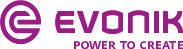 Please fill out this form, attach your W9 or W8 accordingly, and return it duly signed for processing to the email address of the individual or department at Evonik who requested this information from you.Your Company InformationYour Financial Institution information (USA and Canada Domestic Payments)Authorized Officer InformationThe payment will be issued according to the currency in which they have been invoiced, if your bank account is in a different currency any exchange rate difference will be responsibility of the company to which the payment is being made.Company Name:Remit to Address:Street AddressStreet AddressStreet AddressStreet AddressStreet AddressStreet AddressApartment/Unit #CityCityCityCityStateZIP CodeContact Person:Phone Number:I would like the addendum/remittance information emailed to:I would like the addendum/remittance information emailed to:Bank Name:Bank Address:Street AddressCityStateZIP CodeRouting/ABA Number (ACH/EFT only):Routing/ABA Number (ACH/EFT only):Routing/ABA Number (ACH/EFT only):Routing/ABA Number (ACH/EFT only):Routing/ABA Number (ACH/EFT only):Routing/ABA Number (ACH/EFT only):Bank Account Number:Bank Account Number:Bank Account Number:Bank Account Number:Bank Account Number:Bank Account Number:Bank Account Currency:Bank Account Currency:Bank Account Currency:Bank Account Currency:Bank Account Currency:Bank Account Currency:Transit Number (CANADA only):Transit Number (CANADA only):Transit Number (CANADA only):Transit Number (CANADA only):Transit Number (CANADA only):Transit Number (CANADA only):Branch Number (CANADA only):Branch Number (CANADA only):Branch Number (CANADA only):Branch Number (CANADA only):Branch Number (CANADA only):Branch Number (CANADA only):Branch Number (CANADA only):Branch Number (CANADA only):Branch Number (CANADA only):Branch Number (CANADA only):Branch Number (CANADA only):Branch Number (CANADA only):For International Payments Only (Outside of USA and Canada)For International Payments Only (Outside of USA and Canada)For International Payments Only (Outside of USA and Canada)For International Payments Only (Outside of USA and Canada)For International Payments Only (Outside of USA and Canada)For International Payments Only (Outside of USA and Canada)For International Payments Only (Outside of USA and Canada)For International Payments Only (Outside of USA and Canada)For International Payments Only (Outside of USA and Canada)For International Payments Only (Outside of USA and Canada)For International Payments Only (Outside of USA and Canada)For International Payments Only (Outside of USA and Canada)For International Payments Only (Outside of USA and Canada)For International Payments Only (Outside of USA and Canada)For International Payments Only (Outside of USA and Canada)For International Payments Only (Outside of USA and Canada)For International Payments Only (Outside of USA and Canada)For International Payments Only (Outside of USA and Canada)For International Payments Only (Outside of USA and Canada)For International Payments Only (Outside of USA and Canada)For International Payments Only (Outside of USA and Canada)For International Payments Only (Outside of USA and Canada)For International Payments Only (Outside of USA and Canada)For International Payments Only (Outside of USA and Canada)For International Payments Only (Outside of USA and Canada)For International Payments Only (Outside of USA and Canada)For International Payments Only (Outside of USA and Canada)For International Payments Only (Outside of USA and Canada)For International Payments Only (Outside of USA and Canada)For International Payments Only (Outside of USA and Canada)For International Payments Only (Outside of USA and Canada)For International Payments Only (Outside of USA and Canada)For International Payments Only (Outside of USA and Canada)For International Payments Only (Outside of USA and Canada)For International Payments Only (Outside of USA and Canada)Bank Name:Bank Address:Street AddressStreet AddressStreet AddressStreet AddressStreet AddressStreet AddressStreet AddressStreet AddressStreet AddressStreet AddressStreet AddressStreet AddressStreet AddressApartment/Unit #Apartment/Unit #Apartment/Unit #Apartment/Unit #Apartment/Unit #Apartment/Unit #Apartment/Unit #Apartment/Unit #Apartment/Unit #CityCityCityCityCityCityCityCityCityCityCityCityCityStateStateStateStateStateStateStateStateStateZIP CodeZIP CodeZIP CodeZIP CodeZIP CodeZIP CodeZIP CodeZIP CodeZIP CodeBank Account Currency:Bank Account Currency:Bank Account Currency:Bank Account Currency:Swift Code:Swift Code:Intermediary Bank Name (if Required):Intermediary Bank Name (if Required):Intermediary Bank Name (if Required):Intermediary Bank Name (if Required):Intermediary Bank Name (if Required):Intermediary Bank Name (if Required):Intermediary Bank Name (if Required):Intermediary Bank Name (if Required):Intermediary Bank Name (if Required):Intermediary Bank Name (if Required):IBAN Account:IBAN Account:Intermediary Bank Swift Code (If Required):Intermediary Bank Swift Code (If Required):Intermediary Bank Swift Code (If Required):Intermediary Bank Swift Code (If Required):Intermediary Bank Swift Code (If Required):Intermediary Bank Swift Code (If Required):Intermediary Bank Swift Code (If Required):Intermediary Bank Swift Code (If Required):Intermediary Bank Swift Code (If Required):Intermediary Bank Swift Code (If Required):Full Name:LastFirstFirstFirstFirstFirstTitleSignatureSignatureSignatureDateDateDate